INDICAÇÃO Nº 684/2017Indica ao Poder Executivo Municipal a realização de estudos visando à instalação de Academia ao ar livre na área de lazer do bairro Jd. Barão.Excelentíssimo Senhor Prefeito Municipal, Nos termos do Art. 108 do Regimento Interno desta Casa de Leis, dirijo-me a Vossa Excelência para sugerir que, por intermédio do Setor competente, sejam realizados estudos visando a instalação de aparelhos para exercícios físicos – “Academia ao ar livre” na área de lazer do bairro Jd. Barão, neste município. Justificativa:Conforme reivindicação dos moradores que desejam uma qualidade de vida melhor e a dificuldade de deslocar para outros espaços que possuem esses aparelhos.Acredito que o acesso a esses aparelhos trará qualidade de vida e consequentemente mais saúde – um direito garantido pela constituição -      O local oferece condições para instalação, reduzindo custos para implantação.A implantação dessa “Academia ao ar livre” beneficiará também os moradores do bairro vizinho Vila Rica.Plenário “Dr. Tancredo Neves”, em 20 de janeiro de 2017.Edivaldo Meira-vereador-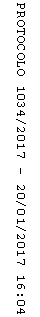 